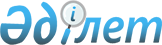 Об установлении ограничительных мероприятий в селе Алабас Дубовского сельского округа
					
			Утративший силу
			
			
		
					Постановление акимата Бухар-Жырауского района Карагандинской области от 18 февраля 2015 года № 07/01. Зарегистрировано Департаментом юстиции Карагандинской области 27 февраля 2015 года № 3000. Утратило силу постановлением акимата Бухар-Жырауского района Карагандинской области от 28 августа 2015 года № 35/03      Сноска. Утратило силу постановлением акимата Бухар-Жырауского района Карагандинской области от 28.08.2015 № 35/03.

      В соответствии с подпунктом 18) пункта 1 статьи 31 Закона Республики Казахстан от 23 января 2001 года "О местном государственном управлении и самоуправлении в Республике Казахстан", подпунктом 9) пункта 2 статьи 10 Закона Республики Казахстан от 10 июля 2002 года "О ветеринарии", акимат Бухар-Жырауского района ПОСТАНОВЛЯЕТ:

      1. 

В связи с возникновением болезни туберкулеза среди крупного рогатого скота, установить ограничительные мероприятия на территории села Алабас Дубовского сельского округа.

      2. 

Провести ветеринарно-санитарные, оздоровительные и ограничительные мероприятия в соответствии с действующим законодательством Республики Казахстан.

      3. 

Контроль за исполнением настоящего постановления оставляю за собой.

      4. 

Настоящее постановление вводится в действие со дня его первого официального опубликования.

 

        "СОГЛАСОВАНО"

 

        "18" февраля 2015 год

 
					© 2012. РГП на ПХВ «Институт законодательства и правовой информации Республики Казахстан» Министерства юстиции Республики Казахстан
				      Аким районаН. Кобжанов      Руководитель государственного

      учреждения

      "Бухар-Жырауская районная

      территориальная инспекция

      Комитета ветеринарного контроля

      и надзора Министерства сельского

      хозяйства

      Республики Казахстан"

      _________________Е. Садиров